CUENTA PÚBLICA 2022NOTAS A LOS ESTADOS FINANCIEROSa) NOTAS DE DESGLOSEI) 	Notas al Estado de Situación FinancieraActivoEfectivo y EquivalentesEfectivoNO APLICABancos/TesoreríaFondos con afectación específicaNO APLICA.Inversiones FinancierasNO APLICA.Derechos a recibir Efectivo y Equivalentes y Bienes o Servicios a RecibirEl saldo de esta cuenta la representa la mayor parte por la deuda generada por traspasos entre fondos para poder cubrir gastos en los fondos Estatal, Federal y Retorno por falta de liquidez.Bienes Disponibles para su Transformación o Consumo (inventarios)NO APLICAInversiones FinancierasNO APLICABienes Muebles, Inmuebles e IntangiblesOtros Activos DiferidosEn cuanto a la Cuenta de Otros Activos se menciona el siguiente Rubro, el cual es un depósito en garantía que solicitó la Comisión Federal de Electricidad cuando se pactó el contrato.  PasivoRelación de Cuentas por Pagar:La cuenta de Proveedores representa las Cuentas por Pagar a Proveedores por la obtención de un servicio, así como por la adquisición de un bien.El rubro de Transferencias otorgadas constituye la deuda generada por traspasos entre fondos para poder cubrir gastos en los fondos Estatal y Retorno por falta de liquidez.La cuenta de Retenciones y Contribuciones es el pasivo registrado de impuestos tanto federales como estatales.La cuenta de Otras Retenciones corresponde a los saldos de Diversos Acreedores de ejercicios anteriores, pendientes de depuración.Relación de fondos y bienes de Terceros en Garantía y/o Adquisición a Corto y Largo plazo.	NO APLICARelación del resto de las cuentas de pasivo a corto y largo plazo que impacten en la información financiera.NO APLICAII)	Notas al Estado de ActividadesIngresos de Gestión.Participaciones, Aportaciones, Convenios, Incentivos Derivados de la Colaboración Fiscal, Fondos Distintos de Aportaciones, Transferencias, Asignaciones, Subsidios y Subvenciones, y Pensiones y Jubilaciones.Gastos y Otras Pérdidas:III)	Notas al Estado de Variación en la Hacienda PúblicaIV)	Notas al Estado de Flujos de Efectivo Efectivo y equivalentesEl análisis de los saldos inicial y final, del Estado de Flujo de Efectivo en la cuenta de efectivo y equivalentes:Adquisiciones de bienes muebles e inmuebles con su monto global y porcentaje que se aplicó en el presupuesto Federal o Estatal según sea el caso:Conciliación de los Flujos de Efectivo Netos de las Actividades de Operación y la cuenta de Ahorro/Desahorro antes de Rubros Extraordinarios:V) Conciliación entre los ingresos presupuestarios y contables, así como entre los egresos presupuestarios y los gastos contables:“Bajo protesta de decir verdad declaramos que los Estados Financieros y sus Notas son razonablemente correctos y son responsabilidad del emisor”.b) NOTAS DE MEMORIA (CUENTAS DE ORDEN)Cuentas de Orden Contables:ValoresNo aplicaEmisión de Obligaciones No aplicaAvales y GarantíasNo aplicaCuentas de Orden Presupuestarias:“Bajo protesta de decir verdad declaramos que los Estados Financieros y sus Notas son razonablemente correctos y son responsabilidad del emisor”c) NOTAS DE GESTIÓN ADMINISTRATIVAIntroducción.Los Estados Financieros de los entes públicos, proveen de información financiera a los principales usuarios de la misma, al Congreso y a los ciudadanos.El objetivo del presente documento es la revelación del contexto y de los aspectos económicos-financieros más relevantes que influyeron en las decisiones del período, y que deberán ser considerados en la elaboración de los estados financieros para la mayor comprensión de los mismos y sus particularidades.De esta manera, se informa y explica la respuesta del gobierno a las condiciones relacionadas con la información financiera de cada período de gestión; además, de exponer aquellas políticas que podrían afectar la toma de decisiones en períodos posteriores.Panorama Económico y Financiero.La asignación formal del Presupuesto tanto federal como estatal se nos notifican ya avanzado el ejercicio fiscal, lo cual es un factor que nos incide en la planeación financiera oportuna. Adicionalmente se nos notificó una disminución considerable en el Presupuesto Federal respecto al ejercicio anterior, lo cual nos obliga a eficientar aún más el recurso y redoblar esfuerzos para lograr cada uno de los objetivos.Autorización e Historia.La Universidad Politécnica de Victoria es un organismo público descentralizado del Gobierno del Estado de Tamaulipas, con personalidad jurídica y patrimonio propios, con domicilio en Victoria, Tamaulipas, creada por decreto gubernamental publicado en el periódico oficial del Estado número 141 de fecha 23 de noviembre del 2006.Organización y Objeto Social.La Universidad Politécnica de Victoria forma parte del Sistema de Educación Superior del Estado de Tamaulipas y adopta el modelo educativo del Subsistema de Universidades Politécnicas, con apego a las normas, políticas y lineamientos establecidos en común acuerdo, entre las autoridades educativas estatal y federal.La Universidad tendrá por objeto:Impartir educación superior en los niveles de licenciatura, especialización tecnológica y otros estudios de postgrado, así como cursos de actualización en sus diversas modalidades, para preparar profesionales con una sólida formación técnica y en valores, conscientes del contexto nacional en lo económico, político y social;Llevar acabo investigación aplicada y desarrollo tecnológico, pertinentes para el desarrollo económico y social de la región, del Estado y de la Nación;Difundir el conocimiento y la cultura a través de la extensión universitaria y la formación a lo largo de la vida;Prestar servicios tecnológicos y de asesoría, que contribuyan a mejorar el desempeño de las empresas y otras organizaciones de la región y del Estado, principalmente; yImpartir programas de educación continua con orientación a la capacitación para el trabajo y al fomento de la cultura tecnológica en la región y en el Estado.Para el cumplimiento de su objeto, la Universidad Politécnica de Victoria tendrá las facultades siguientes:Fomentar el desarrollo de la investigación en el sector privado;Contribuir a la adopción y asimilación de tecnologías de vanguardia en las empresas del sector público y privado que les permitan mejorar su competitividad;Impulsar en forma permanente mecanismos externos de evaluación de la calidad de la docencia, la investigación y el desarrollo tecnológico a través de evaluaciones internas y externas a fin de lograr los más altos estándares de calidad;Reglamentar la selección, ingreso, estancia y egreso de los estudiantes;Establecer los términos del ingreso, promoción y permanencia del personal académico, así como la selección, admisión y ascenso del personal administrativo apoyada en la reglamentación correspondiente;Impulsar la certificación de procesos estratégicos de gestión de los servicios y programas que apoyan las actividades académicas con el objeto de asegurar la calidad de la gestión institucional;Promover y suscribir convenios con organizaciones e instituciones de los diversos sectores social, público y privado tanto nacionales como extranjeras, para el intercambio y cooperación en programas y proyectos académicos de beneficio institucional;Diseñar programas educativos con base en competencias profesionales en buena calidad con una amplia aceptación social por la sólida formación técnica y en valores de sus egresados;Planear y programar la enseñanza superior que imparta en un modelo curricular flexible;Expedir constancias, certificados de estudio, certificados de competencias laborales y otorgar diplomas, títulos y grados académicos;Establecer equivalencias y reconocer estudios del mismo tipo educativo realizados en otras instituciones de enseñanza superior nacionales y extranjeras;Crear las instancias necesarias de vinculación con los sectores público, privado y social, que deberán ser distintas y diferenciadas de los órganos de gobierno de la Universidad;Promover y organizar programas de prestación de servicio social, residencias y estudias u otras modalidades de vinculación entre la sociedad y la Universidad acordes a los objetivos de los programas educativos;Establecer órganos y mecanismos de apoyo financiero;Diseñar y establecer anualmente su calendario escolar en función de los programas de trabajo aprobados por los órganos competentes, de modo que pueda cumplir de manera eficaz las actividades académicas programadas;Conferir grados honoríficos, distinciones, reconocimientos y estímulos; yLas demás que le confieran las normas y disposiciones reglamentarias de la Universidad.Durante el ejercicio fiscal 2022, la Universidad Politécnica de Victoria (UPV), ha cumplido con sus obligaciones fiscales principalmente a declarado la retención de ISR por Sueldos y Salarios, así como de Honorarios por Servicios Profesionales y las demás que le apliquen.La Universidad Politécnica de Victoria se encuentra bajo el régimen fiscal de Personas Morales con Fines no Lucrativos, con obligaciones fiscales de Entero de retención de ISR por servicios profesionales, Entero de retenciones mensuales de ISR por sueldos y salarios, Pago definitivo mensual de IVA, entre otras. La Universidad Politécnica de Victoria (UPV), tiene sus principales fuentes de ingresos en los Subsidios que recibe por parte de la Federación y el Estado, derivados del Convenio Específico para la Asignación de los Recursos Financieros con carácter de Apoyo Solidario para la Operación de las Universidades Politécnicas del Estado de Tamaulipas, así como de los Ingresos Propios que recauda y los Ingresos Provenientes por Transferencias de Servicios Tecnológicos y Proyectos Extraordinarios de Innovación y Desarrollo.ORGANIGRAMA:En la Quincuagésima Cuarta Sesión Ordinaria de la Junta Directiva de la Universidad Politécnica de Victoria, celebrada el día 12 de agosto de 2021 se autorizó la Estructura Organizacional de la UPV. 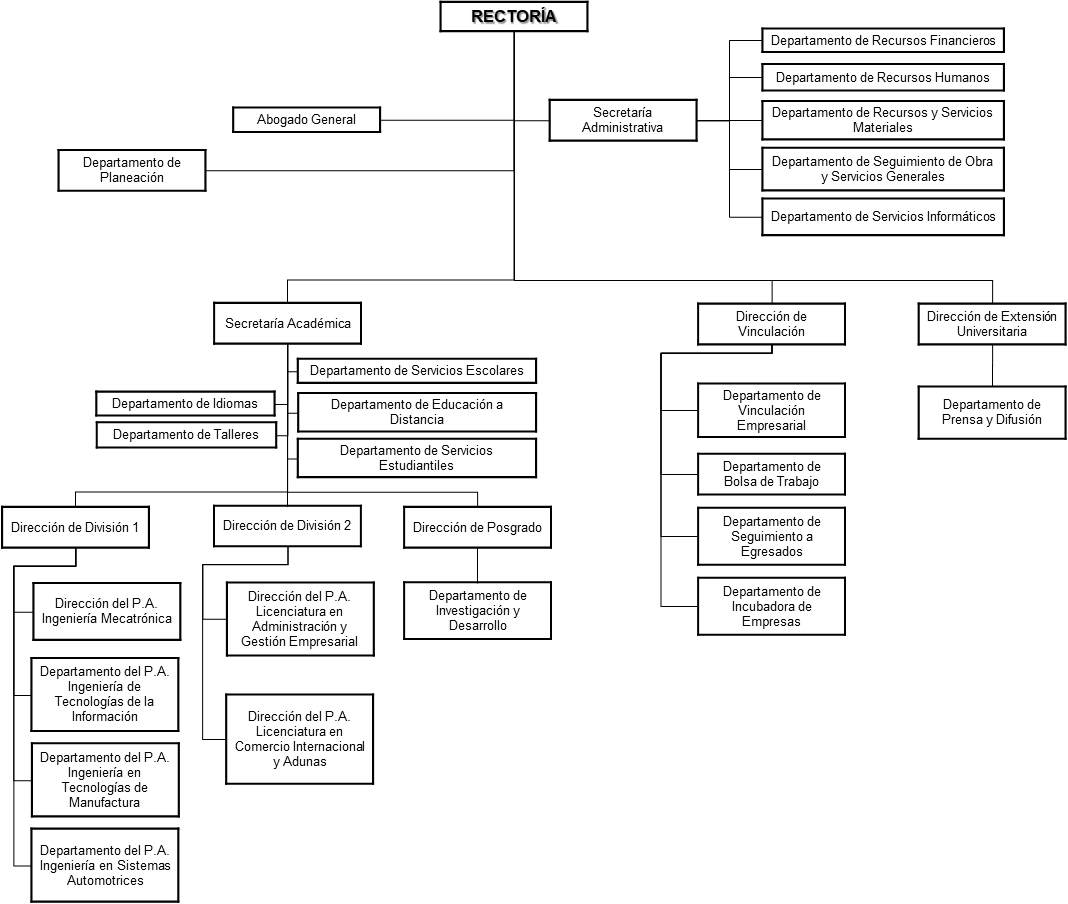 Bases de Preparación de los Estados Financieros.      Las operaciones que se efectuaron durante ejercicio fiscal 2022, fueron registradas de acuerdo con las reglas y criterios contables aplicables a la Contabilidad Gubernamental, como se establece en los artículos 65, 67,68 y 69 de la Ley del Gasto Publico del Gobierno del Estado de Tamaulipas. Con fecha 31 de diciembre del 2008 fue publicada en el Diario Oficial de la Federación La Ley General de Contabilidad Gubernamental y que de acuerdo al artículo primero transitorio entro en vigor a partir del 01 de enero del 2009.Además, que en su artículo cuarto transitorio menciona que en lo relativo a la Federación y a las Entidades Federativas, la armonización de los sistemas contables de las dependencias del poder Ejecutivo los poderes Legislativo y Judicial; las entidades y los órganos autónomos, se ajustara al desarrollo de los elementos técnicos y normativos definidos para cada año de acuerdo a las fracciones I, II, III y IV del mismo artículo.Políticas de Contabilidad Significativas.La Universidad Politécnica de Victoria utiliza el método de depreciación recomendado por el Consejo Nacional de Armonización Contable (CONAC); A partir del ejercicio 2014 la Universidad ha empleado el Sistema Contable denominado Sistema Integral de Información Administrativa (SIIA), mismo que cumple con los requisitos financieros y contables solicitados por el CONAC.Posición en Moneda Extranjera y Protección por Riesgo Cambiario.La Universidad Politécnica de Victoria no efectúa sus operaciones en moneda extranjera, expresa sus activos y pasivos en pesos; por lo que la información presentada en los Estados Financieros no presenta riesgo cambiario por variaciones en el tipo de cambio.Reporte Analítico del Activo.Fideicomisos, Mandatos y Análogos.NO APLICA.Reporte de la Recaudación.NO APLICA.Información sobre la Deuda y el Reporte Analítico de la Deuda.NO APLICACalificaciones otorgadas. NO APLICAProceso de Mejora.La Universidad Politécnica de Victoria, en cumplimiento de los lineamientos establecidos por la autoridad competente, ha desarrollado un plan y acciones diversas para establecer un programa con un enfoque basado en resultados, para ello se han establecido objetivos y metas orientados hacia la eficiencia, eficacia y productividad de la institución.Objetivos:Mejorar la calidad del gasto.Adecuar y orientar los procesos hacia resultados. Generar información del desempeño y utilizarla para mejorar los resultados. Participar en la armonización contable.Aumentar la productividad de los departamentos.Mejorar la calidad del servicioPara garantizar la permanencia de los profesores en la Universidad, ésta realizará la evaluación anual de su desempeño académico, como elemento complementario de la planeación sistemática y permanente de las actividades académicas que integran las funciones básicas.La evaluación anual del desempeño académico tiene como propósito revalorar la carrera académica y reconocer a quienes procuran su actualización constante y superación con el incremento de su escolaridad y el desempeño sobresaliente de sus actividades al servicio de la Universidad.La evaluación anual del desempeño académico comprenderá la revisión y verificación de las actividades desarrolladas durante un año escolar por los miembros del personal académico de la Universidad, especialmente las siguientes:Presencia frente a grupo; Cumplimiento del programa educativo;Productos del trabajo de investigación y desarrollo tecnológico;Tutorías y asesorías;Prácticas académicas y de servicio social;Participación en cursos, seminarios, talleres y conferencias;Supervisión de estadías en empresas;Asesoría y prestación de servicios tecnológicos a las empresas; Trabajo colegiado;Elaboración de textos y material didáctico;Innovación en las formas de generar aprendizaje;Estudios de actualización y obtención de grados académicos.Información por Segmentos.NO APLICAEventos Posteriores al Cierre.NO APLICAPartes Relacionadas.     La Universidad Politécnica de Victoria no cuenta con partes relacionadas que pudieran influir significativamente en la toma de decisiones financieras y operativas del Ente.“Bajo protesta de decir verdad declaramos que los Estados Financieros y sus Notas son razonablemente correctos y son responsabilidad del emisor”Cuenta ContableCuenta BancariaConceptoSaldo al 31/dic/20221.1.1.2.0025BANAMEX 1 2730225FOMIX PROYECTOS MENORES 201428,6601.1.1.2.0028BANAMEX 1 2730276INGRESOS PROPIOS 201422,7731.1.1.2.0029BANAMEX  1 2730098CONACYT 13240677,8841.1.1.2.0034BANAMEX 1    2730039CONACYT 133637156,6871.1.1.2.0039BANAMEX 1-2730152EDUCACION A DISTANCIA5551.1.1.2.00437008-1323567CONCENTRADORA EDUCACION A DISTANCIA10,2461.1.1.2.00590111716603CONCENTRADORA DE VINCULACION522,0741.1.1.2.00610111716530PROYECTO S.T. CHILE PIQUIN1141.1.1.2.00620111288792FONDO DE FORTALECIMIENTO1,705,6001.1.1.2.00650112371405PROYECTO ACADEMICO ITI10,1681.1.1.2.00670112521814PROYECTO ACADEMICO MANUFACTURA3,4191.1.1.2.00690112521911PROYECTO ACADEMICO MECATRONICA17,8451.1.1.2.00730112522829PROYECTO S.T. UNIDAD VERIFICADORA222,1771.1.1.2.00750112677296SUBSIDIO FEDERAL 201911,1791.1.1.2.00810112943212FORTALECIMIENTO DE LOS PLANES DE ESTUDIO8661.1.1.2.00820112943395PROYECTO ACADEMIAS CISCO136,4771.1.1.2.00830112943328PROYECTO ACT. EQUIPO INFORMATICO971.1.1.2.00840112943468VINCULACION 33%116,1831.1.1.2.00860113164128ACTIVO FIJO UPV 34%27,0561.1.1.2.00870113164152PROYECTO DIPLOMADO GEN EOLICOS153,4231.1.1.2.00880113275957CURSO STJ MANTO. EQUIPOS INFRMATICOS6,8001.1.1.2.00890113276112DISEÑO E INGENIERIA EQUIPO DE LLENADO IND.26,7541.1.1.2.00900114057856CURSO CONAGUA17,6371.1.1.2.00910113995488CONACYT FONDO DE INV. 8024421,1441.1.1.2.00920114012364CURSO STJ SEGURIDAD INFORMATICA20,0061.1.1.2.00930114057880SANITAMEX DESARROLLO DE SOFTWARE207,7431.1.1.2.00940113994139COBAT10,1701.1.1.2.00980114243331RETORNO FINANZAS 2020651.1.1.2.01000114243110PEC_YELLOW BELT239,2171.1.1.2.01010114243196FONDO DE GARANTIA Y FOMENTO A LA MICROINDUSTRIA21,4471.1.1.2.01070115286107COTACYT PROYECTO DE SALUD571.1.1.2.01090115302153PEC_SOLIDWORKS28,9501.1.1.2.01120116088104PEC_REDES CONVERGENTES78,0691.1.1.2.01130116092853PEC_SOLIDWORKS 2021461,5641.1.1.2.01180116308503RETORNO FINANZAS 20211111.1.1.2.01250116672124PROYECTO S.T. ITACE_SIISU SITA406,3621.1.1.2.01270117096267COTACYT PROYECTO 2021-01-0125,0001.1.1.2.01280117096305COTACYT PROYECTO 2021-01-4913,5021.1.1.2.01300118124353SUBSIDIO ESTATAL ESPECIFICA 2022898,1131.1.1.2.01310118290687SUBSIDIO FEDERAL ESPECIFICA 20221,795,5241.1.1.2.01320118386668RETORNO FINANZAS 20222,281,937Total, Bancos / TesoreríaTotal, Bancos / TesoreríaTotal, Bancos / Tesorería9,783,654Cuenta ContableConceptoSaldo al 31/dic/20221.1.2.2CUENTAS POR COBRAR A CORTO PLAZO361,3821.1.2.2.0040TRANSFERENCIAS (PRESTAMOS)361,3821.1.2.3DEUDORES DIVERSOS POR COBRAR A CORTO PLAZO3371.1.2.3.0002OTROS DEUDORES DIVERSOS3371.1.2.9OTROS DERECHOS A RECIBIR EFECTIVO O EQUIVALENTES A CORTO PLAZO1,5371.1.2.9.0002SUBSIDIO PARA EL EMPLEO ENTREGADO1,537Total Derechos a recibir Efectivo y EquivalentesTotal Derechos a recibir Efectivo y Equivalentes363,256Cuenta ContableConcepto% de depreciación anualDepreciación al 31/dic/20221.2.3.3.5830EDIFICIOS NO RESIDENCIALES30%106,4461.2.4.1.5110MUEBLES DE OFICINA Y ESTANTERIA10%176,5681.2.4.1.5150EQUIPO DE COMPUTO Y DE TECNOLOGIAS DE LA INFORMACION33%895,8561.2.4.1.5190OTROS MOBILIARIOS Y EQUIPOS DE ADMINISTRACION10%24,1431.2.4.2.5210EQUIPOS Y APARATOS AUDIOVISUALES33%27,4421.2.4.2.5290OTRO MOBILIARIO Y EQUIPO EDUCACIONAL Y RECREATIVO20%5,1781.2.4.3.5310EQUIPOS MEDICO Y DE LABORATORIO20%19,1871.2.4.3.5320INSTRUMENTAL MEDICO Y DE LABORATORIO20%26,9741.2.4.4.5420CARROCERIAS Y REMOLQUES20%8,1201.2.4.6.5610MAQUINARIA Y EQUIPO AGROPECUARIO20%3,6741.2.4.6.5620MAQUINARIA Y EQUIPO INDUSTRIAL20%137,1311.2.4.6.5630MAQUINARIA Y EQUIPO DE CONSTRUCCION20%136,8211.2.4.6.5640SISTEMAS DE AIRE ACONDICIONADO, CALEFACCION Y DE REFRIGERACION INDUSTRIAL Y COMERCIAL20%17,2781.2.4.6.5650EQUIPO DE COMUNICACIÓN Y TELECOMUNICACION10%328.2471.2.4.6.5660EQUIPO DE GENERACION ELECTRICA, APARATOS Y ACCESORIOS ELECTRICOS10%59,8561.2.4.6.5670HERRAMIENTAS Y MAQUINAS-HERRAMIENTA10%25,1651.2.4.6.5690OTROS EQUIPOS10%1,266,704TotalTotalTotal2,936,870Método de Depreciación: Línea Recta Método de Depreciación: Línea Recta Método de Depreciación: Línea Recta Método de Depreciación: Línea Recta ConceptoImporteComisión Federal de Electricidad221,559Total$221,559Cuenta ContableConceptoSaldo al 31/dic/20222.1.1.1SERVICIOS PERSONALES POR PAGAR A CORTO PLAZO2,4972.1.1.2.0001PROVEEDORES DE SERVICIOS BASICOS2,4972.1.1.2PROVEEDORES POR PAGAR A CORTO PLAZO1,499,5932.1.1.2.0002PROVEEDORES DE BIENES1,499,5932.1.1.5TRANSFERENCIAS OTORGADAS POR PAGAR A CORTO PLAZO361,3822.1.1.5.0100TRANSFERENCIAS (PRESTAMOS ENTRE FONDOS)361,3822.1.1.7RETENCIONES Y CONTRIBUCIONES POR PAGAR A CORTO PLAZO1,268,2672.1.1.7.0013ISPT894,7762.1.1.7.0019IMPUESTO SOBRE NOMINA191,4652.1.1.7.0020IPSSET176,7602.1.1.7.0061RETENCION DE ISR POR PAGO DE HONORARIOS PAGADO9562.1.1.7.0062RETENCION DE ISR POR PAGO DE HONORARIOS PAGADO3022.1.1.7.0066RETENCIÓN DE I.S.R. POR PRODUCTOS PAGADO-12.1.1.7.0081ISR RETENIDO POR PAGO DE ARRENDAMIENTOS Y SERVICIOS DEVENGADO1632.1.1.7.0082ISR RETENIDO POR PAGO DE ARRENDAMIENTOS Y SERVICIOS PAGADO1862.1.1.7.0400PENSION ALIMENTICIA3,6602.1.1.9OTRAS CUENTAS POR PAGAR A CORTO PLAZO67,4152.1.1.9.0001ACREEDORES DIVERSOS67,415TotalTotal3,199,155ConceptoImportePRODUCTOS DE TIPO CORRIENTEFEDERAL399ESTATAL330RETORNO367CUENTA CONCENTRADORA DE VINCULACION53PROYECTO DE UNIDAD VERIFICADORA25 PROYECTO ACADEMICO MECATRONICA2FONDO DE GARANTIA Y FOMENTO A LA MICRO INDUSTRIA2INCORPORACION DE ACADEMIAS CISCO11VINCULACION 33%23DIPLOMADO MTTO GENERADORES EOLICOS II8DISEÑO E INGENIERIA EQUIPO LLENADO INDUSTRIAL3SUPREMO TRIBUNAL CURSO SEGURIDAD INFORMATICA2SANITAMEX DESARROLLO DE SOFTWARE21CONAGUA 20192IMPARTICION DE CURSOS COBAT1YELLOW BELT18CURSO CAP. PLATAFORMA SOLIDWORKS P/ASPIRANTES CERTIFICACIÓN CSWA Y CSWP6CONVENIO ITACE TUNELES SANITIZANTES3REDES CONVERGENTES CERTIFICACION7CERTIFICACION CSWA Y CSWP44PROYECTO ITACE SIISU - SIITA61COTACYT 2021-01-0492TOTAL1,391ConceptoImportePARTICIPACIONES Y APORTACIONES336,695CONVENIOS336,695INCORPORACION DE ACADEMIAS CISCO70,000COTACYT 2021-01-01115,000COTACYT 2021-01-4973,500PROYECTO COTACYT TMR 202278,195TRANSFERENCIAS, ASIGNACIONES, SUBSIDIOS Y SUBVENCIONES, Y PENSIONES Y JUBILACIONES56,467,826SUBSIDIOS Y SUBVENCIONES56,467,826MINISTRACION FEDERAL23,234,613MINISTRACION ESTATAL24,042,557RETORNO FINANZAS9,190,656TOTAL56,804,522ConceptoImporteGASTOS DE FUNCIONAMIENTOSERVICIOS PERSONALES39,327,404REMUNERACIONES AL PERSONAL DE CARÁCTER PERMANENTE11,937,476REMUNERACIONES ADICIONALES Y ESPECIALES4,844,467SEGURIDAD SOCIAL4,102,023OTRAS PRESTACIONES SOCIALES Y ECONOMICAS832,344PAGO DE ESTIMULOS A SERVIDORES PUBLICOS17,611,093MARTERIALES Y SUMINISTROS2,791,647MATERIALES DE ADMINISTRACION, EMISION DE DOCUMENTOS Y ARTICULOS OFICIALES1,793,079ALIMENTOS Y UTENSILIOS185,484MATERIALES Y ARTICULOS DE CONSTRUCCION Y DE REPARACION202,043PRODUCTOS QUIMICOS, FARMACEUTICOS Y DE LABORATORIO23,783COMBUSTIBLES, LUBRICANTES Y ADITIVOS272,015VESTUARIO, BLANCOS, PRENDAS DE PROTECCION Y ARTICULOS DEPORTIVOS59,330HERRAMIENTAS, REFACCIONES Y ACCESORIOS MENORES255,913SERVICIOS GENERALES13,152,587SERVICIOS BASICOS2,968,247SERVICIOS DE ARRENDAMIENTO2,328,003SERVICIOS PROFESIONALES, CIENTIFICOS Y TECNICOS Y OTROS SERVICIOS2,303,984SERVICIOS FINANCIEROS, BANCARIOS Y COMERICIALES3,654SERVICIOS DE INSTALACION, REPARACION, MANTENIMIENTO Y CONSERVACION3,540,634SERVICIO DE COMUNICACIÓN SOCIAL Y PUBLICIDAD63,613SERVICIO DE TRASLADO Y VIATICOS282,444SERVICIOS OFICIALES444,860OTROS SERVICIOS GENERALES1,217,147Subtotal55,271,638ConceptoImporteTRANSFERENCIAS, ASIGNACIONES, SUBSIDIOS Y OTRAS AYUDAS495,000AYUDAS SOCIALES A INSTITUCIONES495,000Subtotal495,000ConceptoImporteOTROS GASTOS Y PERDIDAS EXTRAORDINARIAS2,936,870DEPRECIACION DE BIENES INMUEBLES106,446DEPRECIACION DE BIENES MUEBLES2,830,425Subtotal2,936,870Total58,703,508Nombre de la Cuenta20222021HACIENDA PUBLICA/PATRIMONIO CONTRIBUIDOAPORTACIONES23,795,95723,795,957DONACIONES DE CAPITAL1,285,5091,285,509HACIENDA PUBLICA /PATRIMONIO GENERADORESULTADO DEL EJERCICIO (AHORRO/DESAHORRO)-1,897,5953,120,638RESULTADOS DE EJERCICIOS ANTERIORES4,139,4554,085,910(AHORRO/ DESAHORRO)4,139,4554,085,910RECTIFICACIONES DE RESULTADOS DE EJERCICIOS ANTERIORES-7,792,741-7,869,16920222021EFECTIVO00BANCOS / TESORERÍA9,783,65413,057,176BANCOS / DEPENDENCIAS00INVERSIONES TEMPORALES (HASTA 3 MESES) 00FONDOS CON AFECTACIÓN ESPECÍFICA00DEPÓSITOS DE FONDOS DE TERCEROS EN GARANTÍA Y/O ADMINISTRACIÓN00OTROS EFECTIVOS Y EQUIVALENTES00Total, de Efectivo y Equivalentes$9,783,654$13,057,176PARTIDADESCRIPCIONIMPORTERECURSO% 1-2-4-1-5150EQUIPO DE COMPUTO Y DE TECNOLOGIAS DE LA INFORMACION210,238ING. PROPIOS100%1-2-4-1-5150EQUIPO DE COMPUTO Y DE TECNOLOGIAS DE LA INFORMACION40,000COTACYT100%1-2-4-2-5290OTRO MOBILIARIO Y EQUIPO EDUCACIONAL Y RECREATIVO16,936ING. PROPIOS100%TOTAL DE BIENES MUEBLES ADQUIRIDOSTOTAL DE BIENES MUEBLES ADQUIRIDOS267,17420222021Resultados del Ejercicio Ahorro/Desahorro-1,897,5963,120,638(+) Movimientos de partidas (o rubros) que no afectan al efectivo.Depreciación2,936,8702,990,807Incremento en cuentas por pagar (Proveedores)1,501,1680(-) Movimientos de partidas (o rubros) que afectan al efectivo.Devolución de Remanentes de Ejercicios Anteriores3,087,424714,158Flujos de Efectivo Netos de las Actividades de Operación-546,9825,397,287Universidad Politécnica de VictoriaUniversidad Politécnica de VictoriaUniversidad Politécnica de VictoriaConciliación entre los Ingresos Presupuestarios y ContablesConciliación entre los Ingresos Presupuestarios y ContablesConciliación entre los Ingresos Presupuestarios y ContablesCorrespondiente del 1 de enero al 31 de diciembre del 2022Correspondiente del 1 de enero al 31 de diciembre del 2022Correspondiente del 1 de enero al 31 de diciembre del 2022(Cifras en pesos)(Cifras en pesos)(Cifras en pesos)1.- Ingresos Presupuestarios1.- Ingresos Presupuestarios$56,805,9122.- Más ingresos contables no presupuestarios2.- Más ingresos contables no presupuestarios$02.1Ingresos Financieros02.2Incremento por variación de inventarios.02.3Disminución del exceso de estimaciones por pérdidas o deterioro u obsolescencia02.4Disminución del exceso de provisiones02.5Otros Ingresos y beneficios varios02.6Otros ingresos contables no presupuestarios03.- Menos ingresos presupuestarios no contables.3.- Menos ingresos presupuestarios no contables.$03.1Aprovechamientos Patrimoniales03.2Ingresos Derivados de Financiamientos03.3Otros ingresos presupuestarios no contables04.- Total de Ingresos Contables    4.- Total de Ingresos Contables    $56,805,912Universidad Politécnica de VictoriaUniversidad Politécnica de VictoriaUniversidad Politécnica de VictoriaConciliación entre los Egresos Presupuestarios y los Gastos ContablesConciliación entre los Egresos Presupuestarios y los Gastos ContablesConciliación entre los Egresos Presupuestarios y los Gastos ContablesCorrespondiente del 1 de enero al 31 de diciembre del 2022Correspondiente del 1 de enero al 31 de diciembre del 2022Correspondiente del 1 de enero al 31 de diciembre del 2022(Cifras en pesos)(Cifras en pesos)(Cifras en pesos)1.- Total de Egresos Presupuestarios 1.- Total de Egresos Presupuestarios $56,033,8122.- Menos egresos presupuestarios no contables2.- Menos egresos presupuestarios no contables267,1742.1Materias Primas y Materiales de Producción y Comercialización.02.2Materiales y Suministros02.3Mobiliario y Equipo de Administración250,2382.4Mobiliario y Equipo Educacional y Recreativo16,9362.5Equipo e Instrumental Médico y de Laboratorio02.6Vehículos y Equipo de Transporte0 2.7Equipo de Defensa y Seguridad02.8Maquinaria, Otros Equipos y Herramientas02.9Activos Biológicos02.1Bienes Inmuebles02.11Activos Intangibles02.12Obra Pública en Bienes de Dominio Público02.13Obra Pública en Bienes Propios02.14Acciones y Participaciones de Capital02.15Compra de Títulos y Valores02.16Concesión de Préstamos02.17Inversiones en Fideicomisos. Mandatos y Otros Análogos02.18Provisiones para Contingencias y Otras Erogaciones Especiales02.19Amortización de la Deuda Pública02.2Adeudos de Ejercicios Fiscales Anteriores (ADEFAS)02.21Otros Egresos Presupuestales No Contables03. Más Gasto Contables No Presupuestales3. Más Gasto Contables No Presupuestales2,936,8703.1Estimaciones, Depreciaciones y Deterioros, Obsolescencia y Amortizaciones2,936,8703.2Provisiones03.3Disminución de Inventarios03.4Aumento por Insuficiencia de Estimaciones por Pérdida o Deterioro u Obsolescencia03.5Aumento por Insuficiencia de Provisiones03.6Otros Gastos03.7Otros Gastos Contables No Presupuestales04. Total de Gastos Contables4. Total de Gastos Contables$58,703,508JUICIOSJUICIOSJUICIOSCUENTACONCEPTOIMPORTE7.4.1DEMANDAS JUDICIALES EN PROCESO DE RESOLUCION2,457,5837.4.2RESOLUCIONES DE DEMANDAS EN PROCESOS JUDICIALES2,457,583LEY DE INGRESOSLEY DE INGRESOSLEY DE INGRESOSCUENTACONCEPTOIMPORTE8.1.1LEY DE INGRESOS ESTIMADA58,417,2908.1.3LEY DE INGRESOS MODIFICADA59,901,6968.1.4LEY DE INGRESOS DEVENGADA56,805,9128.1.5LEY DE INGRESOS RECAUDADA56,805,912PRESUPUESTO DE EGRESOSPRESUPUESTO DE EGRESOSPRESUPUESTO DE EGRESOSCUENTACONCEPTOIMPORTE8.2.1PRESUPUESTO DE EGRESOS APROBADO58,417,2908.2.3PRESUPUESTO DE EGRESOS MODIFICADO65,138,8418.2.4PRESUPUESTO DE EGRESOS COMPROMETIDO56,033,8128.2.5PRESUPUESTO DE EGRESOS DEVENGADO56,033,8128.2.6PRESUPUESTO DE EGRESOS EJERCIDO54,652,5528.2.7PRESUPUESTO DE EGRESOS PAGADO54,532,644ConceptoTasa de depreciación anualEDIFICIOS NO RESIDENCIALES30%MUEBLES DE OFICINA Y ESTANTERIA10%EQUIPO DE COMPUTO Y DE TECNOLOGIAS DE LA INFORMACION33%OTROS MOBILIARIOS Y EQUIPOS DE ADMINISTRACION10%EQUIPOS Y APARATOS AUDIOVISUALES33%OTRO MOBILIARIO Y EQUIPO EDUCACIONAL Y RECREATIVO20%EQUIPOS MEDICO Y DE LABORATORIO20%INSTRUMENTAL MEDICO Y DE LABORATORIO20%AUTOMOVILES Y CAMIONES20%CARROCERIAS Y REMOLQUES20%MAQUINARIA Y EQUIPO AGROPECUARIO20%MAQUINARIA Y EQUIPO INDUSTRIAL20%MAQUINARIA Y EQUIPO DE CONSTRUCCION20%SISTEMAS DE AIRE ACONDICIONADO, CALEFACCION Y DE REFRIGERACION INDUSTRIAL Y COMERCIAL20%EQUIPO DE COMUNICACIÓN Y TELECOMUNICACION10%EQUIPO DE GENERACION ELECTRICA, APARATOS Y ACCESORIOS ELECTRICOS10%HERRAMIENTAS Y MAQUINAS-HERRAMIENTA10%OTROS EQUIPOS10%